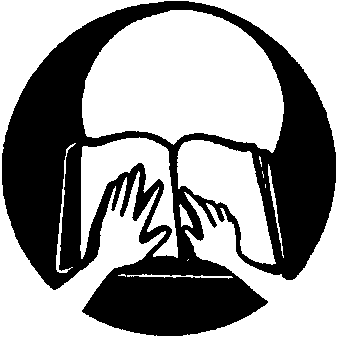 ZAVOD ZA SLEPO IN SLABOVIDNO MLADINO LJUBLJANALangusova ulica 81000 LJUBLJANAtelefon: +386 (01) 2442-750fax:	  +386 (01) 2442-777                                                             Številka: 27/15-2016 PRIJAVNICA NA DELAVNICO "MED ZVEZDE"(poslati najkasneje do 3. 3. 2016)PODATKI O UDELEŽENCU/-KI:Številka osebnega dokumenta otroka, ki ga bo imel otrok s seboj: Posebnosti (vpišite npr. gibalna oviranost, močenje postelje, odidem prej, zdravila, alergije ...):Dovoljujem objavo fotografij za promocijo Zavoda (na FB-profilu Zavoda, na spletni strani, v zloženkah ...) (ustrezno obkroži): DA.NE.Strošek delavnice za glino v višini 5 € boste poravnali po položnici.Prijavnico pošljite po pošti na naslov:- Zavod za slepo in slabovidno mladino Ljubljana, Langusova ulica 8, 1000 Ljubljana ali- na elektronsko pošto: grega.hribar@guest.arnes.siPodpis starša: _________________________________Dovoljujem uporabo svojih osebnih podatkov pri vodenju evidenc in obdelavi podatkov v skladu z veljavnim Zakonom o varstvu osebnih podatkov. Podatki se zbirajo zaradi izdaje potrdila.Datum izvedbe programa:10. in 11. marec 2016Koordinator programa:Grega HribarIme in priimek in razred:Datum rojstva:Ime in priimek enega od staršev:Telefon strašev: Elektronski naslov staršev:Označite ustrezno: slabovidenslepNočitev v Zavodu za otroka(ustrezno označite): DANEKraj, datum: Podpis udeleženca: